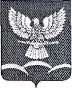 СОВЕТ НОВОТИТАРОВСКОГО СЕЛЬСКОГО ПОСЕЛЕНИЯ ДИНСКОГО РАЙОНАРЕШЕНИЕот 27.11.2013                                                                                                   № 266-55/02станица НовотитаровскаяВ соответствии со статьей 32 Градостроительного кодекса Российской Федерации, статьями 38, 63 устава Новотитаровского сельского поселения, на основании положительных заключений уполномоченных отраслевых органов исполнительной власти Краснодарского края и в целях обеспечения градостроительной, инвестиционной и иной хозяйственной деятельности на территории Новотитаровского сельского поселения Совет Новотитаровского сельского поселения Динского района р е ш и л: 1. Утвердить Правила землепользования и застройки территории Новотитаровского сельского поселения Динского района Краснодарского края (прилагается).2. Настоящее решение опубликовать в приложении к газете «В Контакте плюс» - «Деловой контакт» и разместить на официальном сайте администрации Новотитаровского сельского поселения Динского района - www.novotitarovskaya.info.3. Признать утратившими силу следующие решения Совета Новотитаровского сельского поселения Динского района:- от 21.04.2010 № 67-10/02 «Об утверждении Правил землепользования и застройки применительно к части территории Новотитаровского сельского поселения ст. Новотитаровской»;- от 07.10.2010 № 92-13/02 «О внесении изменений и дополнений в решение Совета Новотитаровского сельского поселения Динского района от 21.04.2010 № 67-10/02 «Об утверждении Правил землепользования и застройки применительно к части территории Новотитаровского сельского поселения ст. Новотитаровской»;- от 16.05.2012 № 179-34/02 «О внесении изменений в решение Совета Новотитаровского сельского поселения Динского района от 21.04.2010 № 67-10/02 «Об утверждении Правил землепользования и застройки применительно к части территории Новотитаровского сельского поселения ст. Новотитаровской»;4. Контроль за выполнением настоящего решения возложить на комиссию по земельным вопросам, градостроительству, вопросам собственности и ЖКХ Совета Новотитаровского сельского поселения Динского района (Лазник).5. Настоящее решение вступает в силу со дня его опубликования. Председатель Совета Новотитаровского сельского поселения                                             Ю.Ю. ГлотовГлава Новотитаровского сельского поселения                                  С.К. Кошман                               Об утверждении Правил землепользования и застройки территории Новотитаровского сельского поселения Динского района Краснодарского края